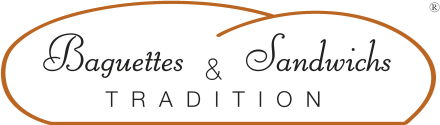 LE CRETOIS 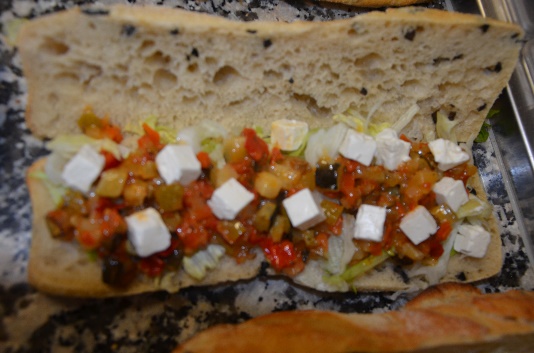 Cout de revient* : 1,01 €Prix de vente suggéré* : 4,50 € *Les quantités, le cout de revient et le prix de vente sont établis avec les produits de nos fournisseurs.INGREDIENTSQUANTITE*UNITESPain aux olives1DéjeunetteSalade (Iceberg)15 GrammesTartinade de légumes 75GrammesFêta30GrammesPREPARATIONCouper la déjeunette en 2 
Déposer la salade Disposer la tartinadeRajouter la fêta